ČJ 8. – DOMÁCÍ ÚKOL č. 2 – zadání Všechny vás srdečně zdravím. Doufám, že nestrádáte 
bez školy, p. učitelky a že se máte celkem dobře i přes roušku na ústech /někteří to potřebovali, že? /….Vypadá to, že se hned tak neuvidíme, tak pokračujte pilně ve studiu  /předpokládám, že je to dost naivní představa/Doporučení:I/Procvičuj si na webových stránkách, které už znáš z našeho procvičování na PCa) https://www.skolasnadhledem.cz/b) https://www.onlinecviceni.cz c) https://www.pravopisne.cz/d) https://www.mojecestina.cz/e) www.kaminet.cz…atd.II/Pracovní listy:-vytiskni a nalep do školního sešitu/popř. přepiš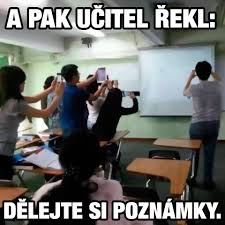 Vyřeš JEN cvičení cv. b, cv.10,  cv. 12Zakroužkuj správnou odpověď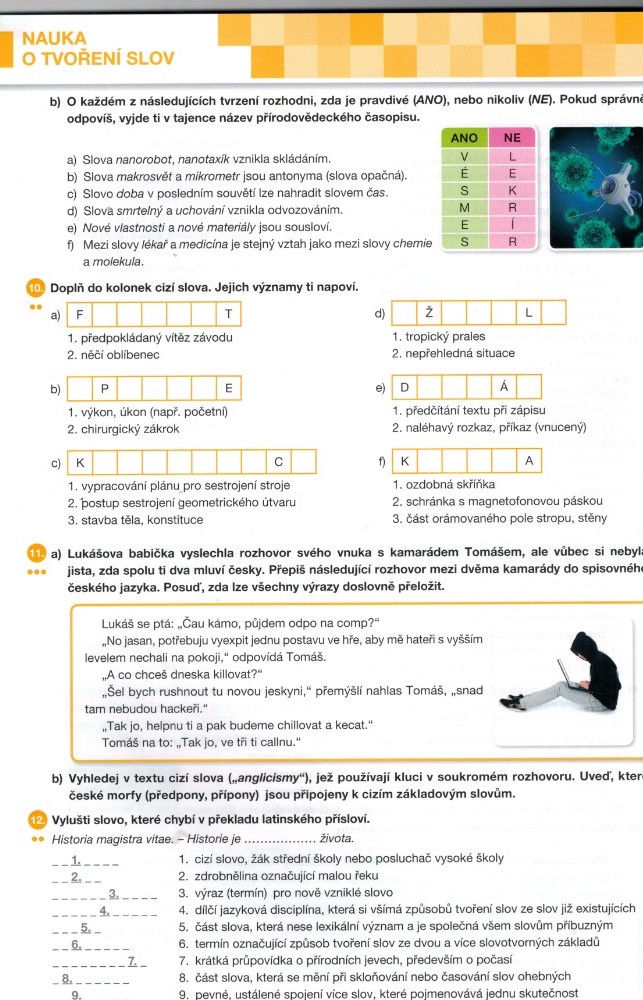 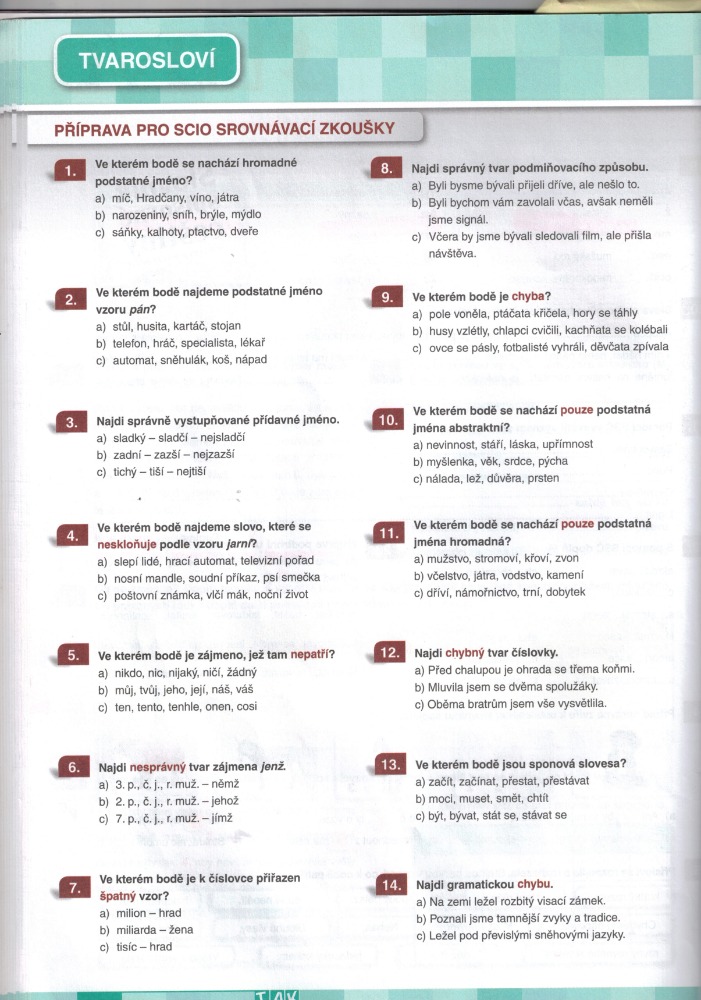 Opakujeme pravopis (cv. 10, cv. 11, cv. 12a )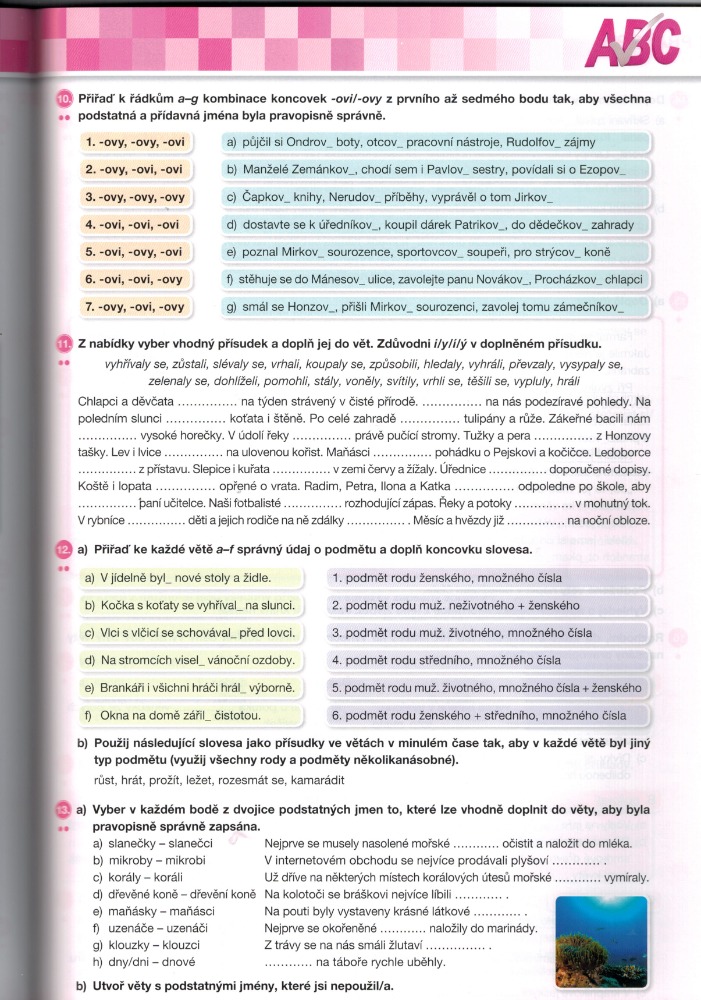 